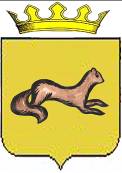 КОНТРОЛЬНО-СЧЕТНЫЙ ОРГАН ОБОЯНСКОГО РАЙОНАКУРСКОЙ ОБЛАСТИ306230, Курская обл., г. Обоянь, ул. Шмидта д.6, kso4616@rambler.ruЗАКЛЮЧЕНИЕ №75на проект решения Представительного Собрания Обоянского района Курской области «О внесении изменений и дополнений в решение Представительного Собрания Обоянского района Курской области от 26.12.2014 № 5 / 15 - III «О бюджете муниципального района «Обоянский район» Курской области на 2015 год и на плановый период 2016 и 2017 годов»г.Обоянь                                                                                                    14.12.2015 г.Представленным проектом Решения Представительного Собрания «Обоянского района» Курской области предлагается внести изменения и дополнения в решение Представительного Собрания Обоянского района Курской области от 26.12.2014 № 5/15 - III «О бюджете муниципального района «Обоянский район» Курской области на 2015 год и на плановый период 2016 и 2017 годов». При проведении экспертизы представленного проекта Решения установлено следующее:Проект Решения предусматривает увеличение доходной и расходной частей бюджета на 11192,6 тыс. руб., за счет увеличения суммы безвозмездных поступлений из других бюджетов бюджетной системы РФ, а также собственных доходов бюджета муниципального района.	Пункт 1.2 устанавливает новые редакции приложений № 1,5,8,10,12. Дополнительно, в соответствии с представленным проектом, производится перераспределение бюджетных ассигнований по разделам подразделам, целевым статьям и видам расходов местного бюджета.В соответствии с Решением Представительного собрания Обоянского района Курской области от 24.11.2015 г. №14/53-III суммарный объем доходной  расходной частей местного бюджета утвержден в размере 487610,2 тыс. руб. и 502964,9 тыс. руб. соответственно.Таким образом, п. 1.1. представленного проекта содержит не корректные данные в части указания изменяемых сумм доходов и расходов.Фактически увеличение доходной и расходной частей бюджета производится на сумму 529,7 тыс. руб.Контрольно-счетный орган Обоянского района Курской области рекомендует Представительному Собранию Обоянского района Курской области рассмотреть, предложенный проект Решения на заседании Представительного Собрания Обоянского района Курской области с учетом вышеизложенного замечания.Председатель Контрольно-счетного органаОбоянского района Курской области                                                         С. Н. Шеверев